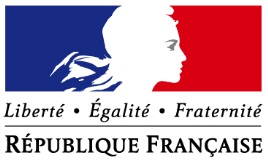 Demande d’Agrément« ENTREPRISE SOLIDAIRE D’UTILITE SOCIALE»Formulaire à adresser par courrier à l'Unité départementale de la DIRECCTE du départementoù se situe le siège principal de la structure demandeuseRéférences juridiques consultables sur le site Legifrance  (http://www.legifrance.gouv.fr/Loi N° 2014-856 du 31 juillet 2014 relative à l’économie sociale et solidaire (articles 1,2 et 11)Décret N° 2015-719 du 23 juin 2015 relatif  à l’agrément « entreprise solidaire d’utilité sociale »Décret N°2015-760 du 24 juin 2015 pris pour l’application de l’article 1er, alinéa 15 de loi du 31 juillet 2014Décret N° 2015-858 du 13 juillet 2015 relatif aux statuts des sociétés commerciales ayant la qualité d’entreprises de l’économie sociale et solidaireArrêté du 5 août 2015 fixant la composition du dossier demande d’agrément «« entreprise solidaire d’utilité sociale »Décret N°2015-1219 du 1er octobre 2015 relatif à l’identification des personnes morales de droit privé ayant la qualité d’entreprises de l’économie sociale et solidaire Articles L.3332-17-1, R.3332-21-1, R3332-21-2, R3332-21-3, R3332-21-4, R3332-21-5 du Code du Travail, accessibles sur le site Legifrance  (http://www.legifrance.gouv.fr/).____________________________________________1) Entreprises demandeuses entrant dans la catégorie de" plein droit" au sens du II de l'article 11 de la    loi relative à l'ESS (entreprises historiques au titre de l'agrément Entreprise Solidaire) :	Structures de l'IAE (EI, ACI, AI, ETTI), régies de quartier,  entreprises adaptées,  centres de distribution de travail à domicile, établissements d'aide par le travail, associations et fondations reconnues d'utilités publique et recherchant une utilité sociale, organismes d'insertion sociale, établissements d'accueil d'enfants handicapés.Elles doivent remplir certains critères qui répondent à la définition donnée par l'ESS dans l'article 1 de la loi du 31 juillet 2014 et à la condition fixée au 4° de l'article L.3332-17-1 du code du travail :	* le but poursuivi n'est pas le seul partage des bénéfices ;	* une gouvernance démocratique définie et organisée par les statuts ;	* des réserves obligatoires non partageables et non distribuables ;	* les titres du capital ne sont pas admis aux négociations sur un marché d'instruments financiers.2) Entreprises demandeuses n'entrant pas dans la catégorie de" plein droit": 	Entreprises sous statut commercial, entreprises sous statuts associatif, fondation, mutuelle et coopératives non incluses dans 	la liste ci-dessus.Elles doivent répondre aux critères de l'article 1 de la loi du 31 juillet 2014 et à la condition fixée au 4° de l'article L.3332-17-1 du code du travail :Elles doivent de plus répondre à différentes conditions cumulatives définies dans l'article 11 de la loi du 31 juillet 2014 et dans le I de l'article L.3332-17-1 du code du travail :	* l'objectif principal de l'entreprise demandeuse est la recherche d'une utilité sociale ;	* la charge apportée par son objectif d'utilité sociale impacte significativement son compte de résultat ;	* un écart de rémunération limité entre salariés et dirigeants ;	* les statuts mentionnent clairement les conditions ci-dessus.1 – PRESENTATION DE L'ENTREPRISEDENOMINATION……………………………………………………………………………………………….…………………………………………….……………………………..…………………………………………………………………………………………………….………………………………………………..…………………….…………………………………………………………………………………………………….………………………………………………..…………………….Nature juridique de la structure : ……………………………………………………………………………………………………...……………..Objet : ………………………………………………………………………………………………………………………………..….…………………………………………………………………………………………………………………………….………………………………………………………………….………………………………………………………………………………………………………………….…………………………………………………………………….Activité principale : …………………………………………………………………………………………………………………………………………………………………………………………………………………………………………………….………………………………………………..……………………..…………………………………………………………………………………………………….………………………………………………..……………………..…………………………………………………………………………………………………….………………………………………………..……………………..…………………………………………………………………………………………….……………………………………………………..…………………………Adresse du siège social : ……………………………………………………………………………………………….………………………….……….……….………………………………………………………………………………………………………………………….……………………………….….…….………………………………………………………………………………………….………………………………………………………………………….…….…Tel :    ……………………………………………………………………..					  Code APE  : …………………….Site internet : ……………………………………………………………………………………………..……………………..….………………..…….….…N° SIRET :   ______  _______  _______   ______                       ou  N° RNA  W :  ______   ______   ______REPRESENTANT LEGALNom et prénom du demandeur : …………………………………………….………………………………………...………………………....……..Qualité : ………………………………………………………………………………….…………………………………………………………………………..…Nom et prénom de la personne chargée du suivi du dossier (si différente) : ……………………………………….………………………………………….………………………………………………….………………..…………....………Tel : ……………………………………………   Courriel : ………………………………………………………………………………..………….…………..2 - Description des activités participant à la recherche d’une utilité socialePrésentation des activités d’utilité sociale (au sens de l’article 2 de la loi du 31 juillet 2014 relative à l’économie sociale et solidaire) :……………………………………………………………………………………………………......................................................................……………………………………………………………………………………………………......................................................................……………………………………………………………………………………………………......................................................................……………………………………………………………………………………………………......................................................................……………………………………………………………………………………………………......................................................................……………………………………………………………………………………………………......................................................................Besoins socio-économiques couverts : …………………………………………………………………………………………………….......................................................................…………………………………………………………………………………………………….......................................................................…………………………………………………………………………………………………….......................................................................…………………………………………………………………………………………………….......................................................................…………………………………………………………………………………………………….......................................................................Publics bénéficiaires (spécificités, nombre…) : …………………………………………………………………………………………………….......................................................................…………………………………………………………………………………………………….......................................................................…………………………………………………………………………………………………….......................................................................…………………………………………………………………………………………………….......................................................................…………………………………………………………………………………………………….......................................................................Moyens mis en œuvre (ex : personnel affecté à l’action,…) : …………………………………………………………………………………………………….......................................................................…………………………………………………………………………………………………….......................................................................…………………………………………………………………………………………………….......................................................................…………………………………………………………………………………………………….......................................................................…………………………………………………………………………………………………….......................................................................…………………………………………………………………………………………………….......................................................................Zone géographique ou territoire d’exercice des activités :…………………………………………………………………………………………………….......................................................................…………………………………………………………………………………………………….......................................................................…………………………………………………………………………………………………….......................................................................…………………………………………………………………………………………………….......................................................................Information complémentaire éventuelle :…………………………………………………………………………………………………….......................................................................…………………………………………………………………………………………………….......................................................................…………………………………………………………………………………………………….......................................................................3 - Evaluation de l'IMPACT SOCIALLa charge induite par l'objectif d'utilité sociale a un impact significatif (cochez la case correspondante à votre situation) :	  sur le compte de résultat (1er de l'article R.3332-21-1 du code du travail)	 sur la rentabilité financière (2° de l'article R.3332-21-1 du code du travail) charge induite par L’OBJECTIF d'utilité sociale sur le compte de résultat Description des principaux postes de charges d’exploitation…………………………………………………………………………………………………….......................................................................…………………………………………………………………………………………………….......................................................................…………………………………………………………………………………………………….......................................................................…………………………………………………………………………………………………….......................................................................…………………………………………………………………………………………………….......................................................................…………………………………………………………………………………………………….......................................................................Description des charges d’exploitation induites par les activités d’utilité sociale…………………………………………………………………………………………………….......................................................................…………………………………………………………………………………………………….......................................................................…………………………………………………………………………………………………….......................................................................…………………………………………………………………………………………………….......................................................................…………………………………………………………………………………………………….......................................................................……………………………………………………………………………………………………....................................................................... charge induite par L’OBJECTIF d'utilité sociale sur la rentabilité financière Je, soussigné(e) (nom et prénom)…………………………………………………..…………………………………………………………………...,représentant(e) légal(e) de l’entreprise…………………………….………………………………..…………….………………………….……..,certifie exactes et sincères les informations du présent dossier et demande l’octroi de l’agrément d’entreprise solidaire d’utilité sociale.Fait, le………………………………, à …………..……………………………..Signature (et cachet structure)Première demandeRenouvellementCONDITIONS DE DELIVRANCE DE L'AGREMENT ESUSPièces à joindre à la demandeLe formulaire de demande d'agrémentUne copie des statuts en vigueur (Les statuts doivent faire apparaître explicitement l'utilité sociale et la politique de rémunération)Déclaration sur l’honneur du dirigeant que la condition du 4° du I de l'article L.3332-17-1 du code du travail est respectée. "Les titres de capital de l'entreprise, lorsqu'ils existent ne sont pas admis aux négociations sur un marché d'instruments financiers, français ou étranger, dont le fonctionnement est assuré par une entreprise de marché ou un prestataire de services d'investissement ou tout autre organisme similaire étranger"Justificatifs d’appartenance de l’entreprise à la liste des entreprises agréées de droit (liste du II de l'article L.3332-17-1 du code du travail)Sous forme de sociétés : un extrait du registre du commerce et des sociétés (extrait Kbis)Pièces à joindre à la demandeLe formulaire de demande d'agrémentUne copie des statuts en vigueur (Les statuts doivent faire apparaître explicitement l'utilité sociale et la politique de rémunération)Déclaration sur l’honneur du dirigeant que la condition du 4° du I de l'article L.3332-17-1 du code du travail est respectée."Les titres de capital de l'entreprise, lorsqu'ils existent ne sont pas admis aux négociations sur un marché d'instruments financiers, français ou étranger, dont le fonctionnement est assuré par une entreprise de marché ou un prestataire de services d'investissement ou tout autre organisme similaire étranger"Un extrait du registre du commerce et des sociétés (extrait Kbis)Les 3 derniers comptes annuels certifiés et le dernier rapport d’activité approuvé, lorsqu’ils existentLes comptes de résultat prévisionnels pour les exercices correspondant à la durée de l’agrément demandéTout document permettant de prouver que la limitation d'écart de salaire prévue au 3° de l'article ll de la loi ESS est bien respectée : par ex. DADS ou attestation certifiée par l'expert- comptable ou un commissaire aux comptes Pour les renouvellementsLes éléments justifiant du respect des conditions prévues à l'article R. 3332-21-1 pendant toute la période de l'agrément  précédent (éventuellement évolutions statutaires, ainsi que le cas échéant, justification de l'impact social et le respect du plafond de rémunérations des dirigeants).La preuve du respect rétrospectif de ces conditions pourra être apportée par le demandeur en utilisant le modèle de tableau prévu dans l'arrêté du 5 août 2015 fixant la composition du dossier de demande d'agrément ESUS pour la période de l'agrément précédent.Dernier exercice clos N-1Exercice clos N-2Exercice clos N-3Montant total des charges d’exploitation (en euros)AMontant des charges d’exploitation liées aux activités participant à la recherche d’une utilité sociale (en euros)BProportion des charges d’exploitation liées aux activités participant à la recherche d’une utilité sociale dans l’ensemble des charges d’exploitationC = B divisé par ADernier exercice clos N-1Exercice clos N-2Exercice clos N-3Capital et réserves (en euros) (données du bilan)AReport à nouveau (en euros) (données du bilan)BRésultat de l’exercice (en euros) (données du bilan)CEmprunts obligataires convertibles (en euros) (données du bilan)DAutres emprunts obligataires (en euros) (données du bilan)EEmissions de titres participatifs (en euros) (données du bilan)FEmprunts participatifs (en euros) (données du bilan)GParticipation des salariés aux résultats (en euros) (données du bilan)HSomme des capitaux propres et des concours financiers non bancaires mentionnés au 2° de l’art. R.3332-21-1 du code du travail (en euros)I = A + B + C + D + E + F + G + HDividendes versés (en euros) (données du tableau de financement)JCharges financières liées aux emprunts obligataires, aux titres et emprunts participatifs et à la participation des salariés (en euros) (données du compte de résultat)KSomme des dividendes et de la rémunération des concours financiers non bancaires mentionnés au 2° de l’art. R.3332-21-1 du code du travail (en euros)L = J + KRentabilité financière M = L divisé par I